Annexe 5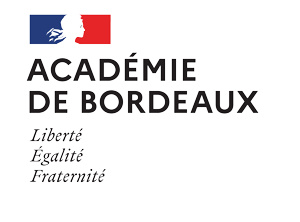 BACCALAURÉAT PROFESSIONNEL ORGANISATION DE TRANSPORT DE MARCHANDISES - SESSION 2023Épreuve E3 Pratiques professionnelles liées à aux opérations et aux activités de transportÉpreuve E31 Mise en œuvre et suivi d’opérations de transport Contrôle en cours de formation/Épreuve ponctuelleU31 Mise en œuvre et suivi d’opérations de transportU31 Mise en œuvre et suivi d’opérations de transportFiche descriptive n° 3 (C2.3) Suivre l’opération de transport et communiquer avec les interlocuteursFiche descriptive n° 3 (C2.3) Suivre l’opération de transport et communiquer avec les interlocuteursPrésentation succincte de l’entreprise et du servicePrésentation succincte de l’entreprise et du serviceActivités réalisées ou observées par le candidat en milieu professionnelActivités réalisées ou observées par le candidat en milieu professionnelConditions d’exercice (les ressources, les moyens, les relations internes et externes, l’autonomie, la responsabilité)Conditions d’exercice (les ressources, les moyens, les relations internes et externes, l’autonomie, la responsabilité)